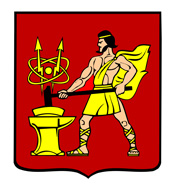 АДМИНИСТРАЦИЯ ГОРОДСКОГО ОКРУГА ЭЛЕКТРОСТАЛЬМОСКОВСКОЙ ОБЛАСТИРАСПОРЯЖЕНИЕ06.12.2023 № 282-рО проведении смотра – конкурса «Лучшее новогоднее оформление объектов малого и среднего предпринимательства (за исключением объектов потребительского рынка и услуг) городского округа Электросталь Московской области»           В соответствии с Федеральным законом от 06.10.2003 № 131-ФЗ «Об общих принципах организации местного самоуправления в Российской Федерации», постановлением Администрации городского округа Электросталь от 25.11.2022 № 1349/11 «О проведении смотра-конкурса «Лучшее новогоднее оформление объектов малого и среднего предпринимательства (за исключением объектов потребительского рынка и услуг) городского округа Электросталь Московской области»:          1.Провести смотр – конкурс «Лучшее новогоднее оформление объектов малого и среднего предпринимательства (за исключением объектов потребительского рынка и услуг) городского округа Электросталь Московской области» с 11 декабря по 15 декабря 2023 года.          2.МКУ «Департамент по развитию промышленности, инвестиционной политике и рекламе городского округа Электросталь» организовать проведение смотра – конкурса «Лучшее новогоднее оформление объектов малого и среднего предпринимательства (за исключением объектов потребительского рынка и услуг) городского округа Электросталь Московской области».          3.Рекомендовать руководителям предприятий малого и среднего предпринимательства (за исключением предприятий потребительского рынка и услуг) городского округа Электросталь Московской области принять участие в конкурсе «Лучшее новогоднее оформление объектов малого и среднего предпринимательства (за исключением объектов потребительского рынка и услуг) городского округа Электросталь Московской области» в 2023 году.          4.Разместить настоящее распоряжение на официальном сайте www.electrostal.ru городского округа Электросталь Московской области.          5.Настоящее распоряжение вступает в силу со дня его подписания.Глава городского округа                                                                                              И.Ю. Волкова